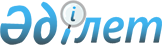 Об организации общественных работ на 2015 год
					
			Утративший силу
			
			
		
					Постановление Шиелийского районного акимата Кызылординской области от 30 января 2015 года № 414. Зарегистрировано Департаментом юстиции Кызылординской области 19 февраля 2015 года № 4875. Утратило силу в связи с истечением срока применения - (письмо Шиелийского районного акимата Кызылординской области от 14 января 2016 года № 08/1-3/40)      Сноска. Утратило силу в связи с истечением срока применения - (письмо Шиелийского районного акимата Кызылординской области от 14.01.2016 № 08/1-3/40)

      В соответствии с Законом Республики Казахстан от 23 января 2001 года "О местном государственном управлении и самоуправлении в Республике Казахстан" и Законом Республики Казахстан от 23 января 2001 года "О занятости населения" акимат района ПОСТАНОВЛЯЕТ:

       Утвердить перечень организаций, в которых будут проводиться общественные работы на 2015 год, виды, объемы и конкретные условия общественных работ, размеры оплаты труда участников и источники их финансирования, определить спрос и предложение на общественные работы согласно приложению.

      Коммунального государственного учреждения "Шиелийский районный отдел занятости, социальных программ и регистрации актов гражданского состояния" обеспечить направление безработных на общественные работы.

      Сноска. Пункт 2 - в редакции постановления Шиелийского районного акимата Кызылординской области от 22.04.2015 № 490 ( вводится в действие по истечении десяти календарных дней после дня первого официального опубликования).

       Контроль за исполнением настоящего постановления возложить на заместителя акима района Ысмагулову Б.

       Настоящее постановление вводится в действие по истечении десяти календарных дней после дня первого официального опубликования.

 Перечень организаций, в которых будут проводиться общественные работы на 2015 год, виды, объемы и конкретные условия общественных работ, размеры оплаты труда участников и источники их финансирования, спрос и предложение на общественные работы      Сноска. Приложение - в редакции постановления Шиелийского районного акимата Кызылординской области от 22.04.2015 № 490 ( вводится в действие по истечении десяти календарных дней после дня первого официального опубликования).


					© 2012. РГП на ПХВ «Институт законодательства и правовой информации Республики Казахстан» Министерства юстиции Республики Казахстан
				
      Аким района

К.Сарсенбаев
Приложение к постановлению
акимата Шиелийского района
от 30 января 2015 года № 414№

Перечень организаций

Виды общественных работ

Объемы и конкретные условия общественных работ

Размеры оплаты труда участников

Источники финансиро-вания

Спрос на общес-твенные работы (количество человек)

Предложе-ние на общес-твенные работы (количество человек)

1

2

3

4

5

6

7

8

1

Государственное учреждение "Аппарат акима Шиелиийского района"

Технические работы по обработке различной документации

1500 штук документов.

На условиях неполного рабочего дня и по гибкому графику

Согласно Бюджетного Кодекса Республики Казахстан 

в размере минимальной заработной платы 

Местный бюджет

4

4

2

Государственное учреждение "Аппарат акима поселка Шиели"

Технические работы по обработке различной документации

430 штук документов.

На условиях неполного рабочего дня и по гибкому графику

Согласно Бюджетного Кодекса Республики Казахстан 

в размере минимальной заработной платы 

 

Местный бюджет

32

32

2

Государственное учреждение "Аппарат акима поселка Шиели"

работы по озеленению и санитарной очистке

посадка, побелка 3200 штук деревьев. 

На условиях неполного рабочего дня и по гибкому графику

Согласно Бюджетного Кодекса Республики Казахстан 

в размере минимальной заработной платы 

 

Местный бюджет

90

90

3

Государственное учреждение "Аппарат акима Акмаинского сельского округа"

Технические работы по обработке различной документации

310 штук документов.

На условиях неполного рабочего дня и по гибкому графику

Согласно Бюджетного Кодекса Республики Казахстан 

в размере минимальной заработной платы 

 

Местный бюджет

2

2

3

Государственное учреждение "Аппарат акима Акмаинского сельского округа"

работы по озеленению и санитарной очистке 

посадка, побелка 1000 штук деревьев.

На условиях неполного рабочего дня и по гибкому графику

Согласно Бюджетного Кодекса Республики Казахстан 

в размере минимальной заработной платы 

 

Местный бюджет

10

10

4

Государственное учреждение "Аппарат акима Алмалинского сельского округа"

Технические работы по обработке различной документации 

450 штук документов.

На условиях неполного рабочего дня и по гибкому графику

Согласно Бюджетного Кодекса Республики Казахстан 

в размере минимальной заработной платы 

 

Местный бюджет

2

2

4

Государственное учреждение "Аппарат акима Алмалинского сельского округа"

работы по озеленению и санитарной очистке 

посадка, побелка 2000 штук деревьев.

На условиях неполного рабочего дня и по гибкому графику

 

Согласно Бюджетного Кодекса Республики Казахстан 

в размере минимальной заработной платы 

 

Местный бюджет

10

 

10

5

Государственное учреждение "Аппарат акима Байгакумского сельского округа"

Технические работы по обработке различной документации 

300 штук документов.

На условиях неполного рабочего дня и по гибкому графику

Согласно Бюджетного Кодекса Республики Казахстан 

в размере минимальной заработной платы 

 

Местный бюджет

2

2

5

Государственное учреждение "Аппарат акима Байгакумского сельского округа"

работы по озеленению и санитарной очистке 

посадка, побелка 1800 штук деревьев.

На условиях неполного рабочего дня и по гибкому графику

 

Согласно Бюджетного Кодекса Республики Казахстан 

в размере минимальной заработной платы 

 

Местный бюджет

10

10

6

Государственное учреждение "Аппарат акима Гигантского сельского округа"

Технические работы по обработке различной документации 

штук документов.

На условиях неполного рабочего дня и по гибкому графику

 

Согласно Бюджетного Кодекса Республики Казахстан 

в размере минимальной заработной платы 

 

Местный бюджет

2

2

6

Государственное учреждение "Аппарат акима Гигантского сельского округа"

 работы по озеленению и санитарной очистке 

посадка, побелка 1800 штук деревьев.

На условиях неполного рабочего дня и по гибкому графику

 

Согласно Бюджетного Кодекса Республики Казахстан 

в размере минимальной заработной платы 

 

Местный бюджет

10

10

7

Государственное учреждение "Аппарат акима Енбекшинского сельского округа"

Технические работы по обработке различной документации 

200 штук документов.

На условиях неполного рабочего дня и по гибкому графику

Согласно Бюджетного Кодекса Республики Казахстан 

в размере минимальной заработной платы 

 

Местный бюджет

2

2

7

Государственное учреждение "Аппарат акима Енбекшинского сельского округа"

 работы по озеленению и санитарной очистке 

посадка, побелка 1200 штук деревьев.

На условиях неполного рабочего дня и по гибкому графику

 

Согласно Бюджетного Кодекса Республики Казахстан 

в размере минимальной заработной платы 

 

Местный бюджет

10

10

8

Государственное учреждение "Аппарат акима Жуантюбинского сельского округа"

Технические работы по обработке различной документации 

300 штук документов.

На условиях неполного рабочего дня и по гибкому графику

Согласно Бюджетного Кодекса Республики Казахстан 

в размере минимальной заработной платы 

 

Местный бюджет

2

2

8

Государственное учреждение "Аппарат акима Жуантюбинского сельского округа"

работы по озеленению и санитарной очистке 

посадка, побелка 1500 штук деревьев.

На условиях неполного рабочего дня и по гибкому графику

 

Согласно Бюджетного Кодекса Республики Казахстан 

в размере минимальной заработной платы 

 

Местный бюджет

10

10

9

Государственное учреждение "Аппарат акима Жулекского сельского округа"

Технические работы по обработке различной документации 

500 штук документов.

На условиях неполного рабочего дня и по гибкому графику

Согласно Бюджетного Кодекса Республики Казахстан 

в размере минимальной заработной платы 

 

Местный бюджет

2

2

9

Государственное учреждение "Аппарат акима Жулекского сельского округа"

 работы по озеленению и санитарной очистке 

посадка, побелка 2600 штук деревьев.

На условиях неполного рабочего дня и по гибкому графику

Согласно Бюджетного Кодекса Республики Казахстан 

в размере минимальной заработной платы 

 

Местный бюджет

10

10

10

Государственное учреждение "Аппарат акима Иркульского сельского округа"

Технические работы по обработке различной документации 

350 штук документов.

На условиях неполного рабочего дня и по гибкому графику

Согласно Бюджетного Кодекса Республики Казахстан 

в размере минимальной заработной платы 

 

Местный бюджет

2

2

10

Государственное учреждение "Аппарат акима Иркульского сельского округа"

работы по озеленению и санитарной очистке 

посадка, побелка 2000 штук деревьев.

На условиях неполного рабочего дня и по гибкому графику

 

Согласно Бюджетного Кодекса Республики Казахстан 

в размере минимальной заработной платы 

 

Местный бюджет

10

10

11

Государственное учреждение "Аппарат акима Керделинского сельского округа"

Технические работы по обработке различной документации 

400 штук документов.

На условиях неполного рабочего дня и по гибкому графику

Согласно Бюджетного Кодекса Республики Казахстан 

в размере минимальной заработной платы 

 

Местный бюджет

2

2

11

Государственное учреждение "Аппарат акима Керделинского сельского округа"

 работы по озеленению и санитарной очистке 

посадка, побелка 2600 штук деревьев.

На условиях неполного рабочего дня и по гибкому графику

 

Согласно Бюджетного Кодекса Республики Казахстан 

в размере минимальной заработной платы 

 

Местный бюджет

10

10

12

Государственное учреждение "Аппарат акима Каргалинского сельского округа"

Технические работы по обработке различной документации 

300 штук документов.

На условиях неполного рабочего дня и по гибкому графику

Согласно Бюджетного Кодекса Республики Казахстан 

в размере минимальной заработной платы 

 

Местный бюджет

2

2

12

Государственное учреждение "Аппарат акима Каргалинского сельского округа"

работы по озеленению и санитарной очистке 

посадка, побелка 500 штук деревьев.

На условиях неполного рабочего дня и по гибкому графику

 

Согласно Бюджетного Кодекса Республики Казахстан 

в размере минимальной заработной платы 

 

Местный бюджет

8

8

13

Государственное учреждение "Аппарат акима Тартугайского сельского округа"

Технические работы по обработке различной документации 

250 штук документов.

На условиях неполного рабочего дня и по гибкому графику

Согласно Бюджетного Кодекса Республики Казахстан 

в размере минимальной заработной платы 

 

Местный бюджет

2

2

13

Государственное учреждение "Аппарат акима Тартугайского сельского округа"

 работы по озеленению и санитарной очистке 

посадка, побелка 2000 штук деревьев.

На условиях неполного рабочего дня и по гибкому графику

 

Согласно Бюджетного Кодекса Республики Казахстан 

в размере минимальной заработной платы 

 

Местный бюджет

2

2

13

Государственное учреждение "Аппарат акима Тартугайского сельского округа"

 работы по озеленению и санитарной очистке 

посадка, побелка 2000 штук деревьев.

На условиях неполного рабочего дня и по гибкому графику

 

Согласно Бюджетного Кодекса Республики Казахстан 

в размере минимальной заработной платы 

 

Местный бюджет

8

8

14

Государственное учреждение "Аппарат акима сельского округа Сулутобе"

Технические работы по обработке различной документации 

300 штук документов.

На условиях неполного рабочего дня и по гибкому графику

Согласно Бюджетного Кодекса Республики Казахстан 

в размере минимальной заработной платы 

 

Местный бюджет

2

2

14

Государственное учреждение "Аппарат акима сельского округа Сулутобе"

 работы по озеленению и санитарной очистке 

посадка, побелка 5000 штук деревьев.

На условиях неполного рабочего дня и по гибкому графику

Согласно Бюджетного Кодекса Республики Казахстан 

в размере минимальной заработной платы 

 

Местный бюджет

8

8

15

Государственное учреждение "Аппарат акима Талаптанского сельского округа"

Технические работы по обработке различной документации 

300 штук документов.

На условиях неполного рабочего дня и по гибкому графику

Согласно Бюджетного Кодекса Республики Казахстан 

в размере минимальной заработной платы 

 

Местный бюджет

2

 

2

15

Государственное учреждение "Аппарат акима Талаптанского сельского округа"

работы по озеленению и санитарной очистке 

посадка, побелка 1500 штук деревьев.

На условиях неполного рабочего дня и по гибкому графику

Согласно Бюджетного Кодекса Республики Казахстан 

в размере минимальной заработной платы 

 

Местный бюджет

2

 

2

15

Государственное учреждение "Аппарат акима Талаптанского сельского округа"

работы по озеленению и санитарной очистке 

посадка, побелка 1500 штук деревьев.

На условиях неполного рабочего дня и по гибкому графику

Согласно Бюджетного Кодекса Республики Казахстан 

в размере минимальной заработной платы 

 

Местный бюджет

10

10

16

Государственное учреждение "Аппарат акима Тункерисского сельского округа"

Технические работы по обработке различной документации 

250 штук документов.

На условиях неполного рабочего дня и по гибкому графику

Согласно Бюджетного Кодекса Республики Казахстан 

в размере минимальной заработной платы 

 

Местный бюджет

2

2

16

Государственное учреждение "Аппарат акима Тункерисского сельского округа"

 работы по озеленению и санитарной очистке 

посадка, побелка 1200 штук деревьев.

На условиях неполного рабочего дня и по гибкому графику

 

Согласно Бюджетного Кодекса Республики Казахстан 

в размере минимальной заработной платы 

 

Местный бюджет

10

10

17

Государственное учреждение "Аппарат акима Теликольского сельского округа"

Технические работы по обработке различной документации 

350 штук документов.

На условиях неполного рабочего дня и по гибкому графику

Согласно Бюджетного Кодекса Республики Казахстан 

в размере минимальной заработной платы 

 

Местный бюджет

2

2

17

Государственное учреждение "Аппарат акима Теликольского сельского округа"

 работы по озеленению и санитарной очистке 

посадка, побелка 1800 штук деревьев.

На условиях неполного рабочего дня и по гибкому графику

 

Согласно Бюджетного Кодекса Республики Казахстан 

в размере минимальной заработной платы 

 

Местный бюджет

10

10

18

Государственное учреждение "Аппарат акима Актоганского сельского округа"

Технические работы по обработке различной документации 

250 штук документов.

На условиях неполного рабочего дня и по гибкому графику

Согласно Бюджетного Кодекса Республики Казахстан 

в размере минимальной заработной платы 

 

Местный бюджет

2

2

18

Государственное учреждение "Аппарат акима Актоганского сельского округа"

работы по озеленению и санитарной очистке 

посадка, побелка 700 штук деревьев.

На условиях неполного рабочего дня и по гибкому графику

 

Согласно Бюджетного Кодекса Республики Казахстан 

в размере минимальной заработной платы 

 

Местный бюджет

10

10

19

Государственное учреждение "Аппарат акима Бестамского сельского округа"

Технические работы по обработке различной документации 

250 штук документов.

На условиях неполного рабочего дня и по гибкому графику

Согласно Бюджетного Кодекса Республики Казахстан 

в размере минимальной заработной платы 

 

Местный бюджет

2

2

19

Государственное учреждение "Аппарат акима Бестамского сельского округа"

 работы по озеленению и санитарной очистке 

посадка, побелка 670 штук деревьев.

На условиях неполного рабочего дня и по гибкому графику

 

Согласно Бюджетного Кодекса Республики Казахстан 

в размере минимальной заработной платы 

 

Местный бюджет

10

10

20

Государственное учреждение "Аппарат акима Майлытогайского сельского округа"

Технические работы по обработке различной документации 

200 штук документов.

На условиях неполного рабочего дня и по гибкому графику

Согласно Бюджетного Кодекса Республики Казахстан 

в размере минимальной заработной платы 

 

Местный бюджет

2

2

20

Государственное учреждение "Аппарат акима Майлытогайского сельского округа"

работы по озеленению и санитарной очистке 

посадка, побелка 80 штук деревьев.

На условиях неполного рабочего дня и по гибкому графику

 

Согласно Бюджетного Кодекса Республики Казахстан 

в размере минимальной заработной платы 

 

Местный бюджет

10

10

21

Государственное учреждение "Аппарат акима Жиделиарыкского сельского округа"

Технические работы по обработке различной документации 

205 штук документов.

На условиях неполного рабочего дня и по гибкому графику

Согласно Бюджетного Кодекса Республики Казахстан 

в размере минимальной заработной платы 

 

Местный бюджет

2

2

21

Государственное учреждение "Аппарат акима Жиделиарыкского сельского округа"

 работы по озеленению и санитарной очистке 

посадка, побелка 80 штук деревьев.

На условиях неполного рабочего дня и по гибкому графику

 

Согласно Бюджетного Кодекса Республики Казахстан 

в размере минимальной заработной платы 

 

Местный бюджет

8

8

22

Государственное учреждение "Аппарат акима Когалинского сельского округа"

Технические работы по обработке различной документации 

130 штук документов.

На условиях неполного рабочего дня и по гибкому графику

Согласно Бюджетного Кодекса Республики Казахстан 

в размере минимальной заработной платы 

 

Местный бюджет

2

2

22

Государственное учреждение "Аппарат акима Когалинского сельского округа"

работы по озеленению и санитарной очистке 

посадка, побелка 750 штук деревьев.

На условиях неполного рабочего дня и по гибкому графику

 

Согласно Бюджетного Кодекса Республики Казахстан 

в размере минимальной заработной платы 

 

Местный бюджет

8

8

23

Государственное учреждение "Аппарат акима Ортакшилского сельского округа"

Технические работы по обработке различной документации 

180 штук документов.

На условиях неполного рабочего дня и по гибкому графику

Согласно Бюджетного Кодекса Республики Казахстан 

в размере минимальной заработной платы 

 

Местный бюджет

2

2

23

Государственное учреждение "Аппарат акима Ортакшилского сельского округа"

работы по озеленению и санитарной очистке 

посадка, побелка 500 штук деревьев.

На условиях неполного рабочего дня и по гибкому графику

 

Согласно Бюджетного Кодекса Республики Казахстан 

в размере минимальной заработной платы 

 

Местный бюджет

10

10

24

Государственное учреждение "Аппарат акима

Жанатурмысского сельского округа"

Технические работы по обработке различной документации 

400 штук документов.

На условиях неполного рабочего дня и по гибкому графику

 

Согласно Бюджетного Кодекса Республики Казахстан 

в размере минимальной заработной платы 

 

Местный бюджет

2

2

24

Государственное учреждение "Аппарат акима

Жанатурмысского сельского округа"

 работы по озеленению и санитарной очистке 

посадка, побелка 650 штук деревьев.

На условиях неполного рабочего дня и по гибкому графику

Согласно Бюджетного Кодекса Республики Казахстан 

в размере минимальной заработной платы 

 

Местный бюджет

10

10

25

Государственное учреждение "Шиелийский районный отдел образования" 

Технические работы по обработке различной документации 

350 штук документов.

На условиях неполного рабочего дня и по гибкому графику

Согласно Бюджетного Кодекса Республики Казахстан 

в размере минимальной заработной платы 

Местный бюджет

2

2

26

Государственное учреждение "Шиелийский районный отдел культуры и развития языков" 

Технические работы по обработке различной документации

150 штук документов.

На условиях неполного рабочего дня и по гибкому графику

Согласно Бюджетного Кодекса Республики Казахстан 

в размере минимальной заработной платы

Местный бюджет

4

4

27

Коммунальное государственное учреждение "Шиелийский районный отдел занятости, социальных программ и регистрации актов гражданского состояния"

Технические работы по обработке различной документации

10000 штук документов.

На условиях неполного рабочего дня и по гибкому графику

Согласно Бюджетного Кодекса Республики Казахстан 

в размере минимальной заработной платы

Местный бюджет

19

19

28

Государственное учреждение "Шиелийский районный отдел жилищно-коммунального хозяйства, пассажирского транспорта и автомобильных дорог"

 

Технические работы по обработке различной документации

150 штук документов.

На условиях неполного рабочего дня и по гибкому графику

Согласно Бюджетного Кодекса Республики Казахстан 

в размере минимальной заработной платы

Местный бюджет

2

2

29

Государственное учреждение "Шиелийский районный отдел строительства"

Технические работы по обработке различной документации

150 штук документов.

На условиях неполного рабочего дня и по гибкому графику

Согласно Бюджетного Кодекса Республики Казахстан 

в размере минимальной заработной платы

Местный бюджет

2

2

30

Государственное учреждение "Шиелийский районный отдел внутренней политики"

Технические работы по обработке различной документации

300 штук документов.

На условиях неполного рабочего дня и по гибкому графику

Согласно Бюджетного Кодекса Республики Казахстан 

в размере минимальной заработной платы

Местный бюджет

2

2

31

Государственное учреждение "Отдел физической культуры и спорта Шиелийского района"

 

Технические работы по обработке различной документации

150 штук документов.

На условиях неполного рабочего дня и по гибкому графику

Согласно Бюджетного Кодекса Республики Казахстан 

в размере минимальной заработной платы

Местный бюджет

1

1

32

Государственное учреждение "Шиелийский районный отдел сельского хозяйства"

Технические работы по обработке различной документации

100 штук документов.

На условиях неполного рабочего дня и по гибкому графику

Согласно Бюджетного Кодекса Республики Казахстан 

в размере минимальной заработной платы

Местный бюджет

3

3

33

Государственное учреждение "Шиелийский районный отдел экономики и бюджетного планирования"

 

Технические работы по обработке различной документации

150 штук документов.

На условиях неполного рабочего дня и по гибкому графику

Согласно Бюджетного Кодекса Республики Казахстан 

в размере минимальной заработной платы

Местный бюджет

3

3

34

Государственное учреждение "Шиелийский районный финансовый отдел"

Технические работы по обработке различной документации

200 штук документов.

На условиях неполного рабочего дня и по гибкому графику

Согласно Бюджетного Кодекса Республики Казахстан 

в размере минимальной заработной платы

Местный бюджет

2

2

35

Государственное учреждение "Шиелийский районный отдел предпринимательства, промышленности и туризма"

 

Технические работы по обработке различной документации

250 штук документов.

На условиях неполного рабочего дня и по гибкому графику

Согласно Бюджетного Кодекса Республики Казахстан 

в размере минимальной заработной платы

Местный бюджет

2

2

36

Государственное учреждение "Шиелийский районный отдел архитектуры и градостроительства"

Технические работы по обработке различной документации

150 штук документов.

На условиях неполного рабочего дня и по гибкому графику

Согласно Бюджетного Кодекса Республики Казахстан 

в размере минимальной заработной платы

Местный бюджет

2

2

37

Государственное учреждение "Шиелийский районный отдел земельных отношении"

Технические работы по обработке различной документации

100 штук документов.

На условиях неполного рабочего дня и по гибкому графику

Согласно Бюджетного Кодекса Республики Казахстан 

в размере минимальной заработной платы

Местный бюджет

2

2

38

Коммунальное государственное учреждение "Шиелийский районный отдел ветеринарии и ветеринарного контроля"

 

Технические работы по обработке различной документации

300 штук документов.

На условиях неполного рабочего дня и по гибкому графику

Согласно Бюджетного Кодекса Республики Казахстан 

в размере минимальной заработной платы

Местный бюджет

2

2

39

Государственное учреждение "Аппарат маслихата Шиелийского района"

Технические работы по обработке различной документации

150 штук документов.

На условиях неполного рабочего дня и по гибкому графику

Согласно Бюджетного Кодекса Республики Казахстан 

в размере минимальной заработной платы

Местный бюджет

3

3

40

Республиканское государственное учреждение "Отдел по делам обороны Шиелийского района Кызылординской области Министерства обороны Республики Казахстан"

 

Технические работы по обработке различной документации

5500 штук документов.

На условиях неполного рабочего дня и по гибкому графику

Согласно Бюджетного Кодекса Республики Казахстан выплачивается минимальный размер заработной платы

Местный бюджет

30

 

30

41

Коммунальное государственное учреждение "Шиелийский районный архив" управления архивов и документации Кызылординской области

 

Технические работы по обработке различной документации

350 штук документов.

На условиях неполного рабочего дня и по гибкому графику

Согласно Бюджетного Кодекса Республики Казахстан 

в размере минимальной заработной платы

Местный бюджет

3

3

42

Государственное казенное предприятие "Лагер "Сыр уланы"

Работы по озеленению и санитарной очистке 

посадка, побелка 100 штук деревьев.

На условиях неполного рабочего дня и по гибкому графику

 

Согласно Бюджетного Кодекса Республики Казахстан 

в размере минимальной заработной платы

Местный бюджет

4

4

43

Коммунальное государственное учреждение "Шиелийское государственное учреждение по охране лесов и животного мира" управление природных ресурсов и регулирования природопользования Кызылординской области

Технические работы по обработке различной документации

200 штук документов.

На условиях неполного рабочего дня и по гибкому графику

Согласно Бюджетного Кодекса Республики Казахстан 

в размере минимальной заработной платы

Местный бюджет

1

1

44

Республиканское государственное учреждение "Управление юстиции Шиелийского района Департамента юстиции Кызылординской области Министерства юстиции Республики Казахстан"

 

Технические работы по обработке различной документации

250 штук документов.

На условиях неполного рабочего дня и по гибкому графику

Согласно Бюджетного Кодекса Республики Казахстан 

в размере минимальной заработной платы

Местный бюджет

4

4

45

Государственное учреждение "Шиелийский районный отдел внутренних дел"

Технические работы по обработке различной документации

250 штук документов.

На условиях неполного рабочего дня и по гибкому графику

Согласно Бюджетного Кодекса Республики Казахстан 

в размере минимальной заработной платы

Местный бюджет

2

2

46

"Республиканское государственное учреждение "Управление государственных доходов по Шиелийскому району Департамента государственных доходов по Кызылординской области Комитета государственных доходов Министерства финансов Республики Казахстан"

 

Технические работы по обработке различной документации

400 штук документов.

На условиях неполного рабочего дня и по гибкому графику

Согласно Бюджетного Кодекса Республики Казахстан 

в размере минимальной заработной платы

Местный бюджет

4

4

47

Коммунальное государственное учреждение "Центр занятости населения Шиелийского района"

 

 Технические работы по обработке различной документации

450 штук документов.

На условиях неполного рабочего дня и по гибкому графику

Согласно Бюджетного Кодекса Республики Казахстан 

в размере минимальной заработной платы

Местный бюджет

1

1

48

Государственное учереждение "Шиелийское районное управление казначейства Департамента казначейства по Кызылординской области Комитета казначейства Министерства финансов Республики Казахстан"

 

Технические работы по обработке различной документации

250 штук документов.

На условиях неполного рабочего дня и по гибкому графику

Согласно Бюджетного Кодекса Республики Казахстан 

в размере минимальной заработной платы

Местный бюджет

1

 

1

49

"Филиал Республиканского государственного предприятия “Центр обслуживания населения по Кызылординской области ” Шиелийский районный отдел

 

Технические работы по обработке различной документации

250 штук документов.

На условиях неполного рабочего дня и по гибкому графику

Согласно Бюджетного Кодекса Республики Казахстан 

в размере минимальной заработной платы

Местный бюджет

4

 

4

50

Шиелийский районный суд

Технические работы по обработке различной документации

1500 штук документов.

На условиях неполного рабочего дня и по гибкому графику

Согласно Бюджетного Кодекса Республики Казахстан 

в размере минимальной заработной платы

Местный бюджет

4

4

51

Филиал Республиканского государственного учреждения "Департамент юстиции Кызылординской области Министерства юстиции Республики Казахстан "Территориальный отдел Шиелийского района"

 

Технические работы по обработке различной документации

250 штук документов.

На условиях неполного рабочего дня и по гибкому графику

Согласно Бюджетного Кодекса Республики Казахстан 

в размере минимальной заработной платы

Местный бюджет

2

 

2

52

Шиелийская районная прокуратура

Технические работы по обработке различной документации

250 штук документов.

На условиях неполного рабочего дня и по гибкому графику

Согласно Бюджетного Кодекса Республики Казахстан 

в размере минимальной заработной платы

Местный бюджет

2

 

2

53

Республиканское государственное учреждение "Департамент Агентсва Республики Казахстан по делам государственной службы и противодействию коррупции по Кызылординской области"

 

Технические работы по обработке различной документации

300 штук документов.

На условиях неполного рабочего дня и по гибкому графику

Согласно Бюджетного Кодекса Республики Казахстан 

в размере минимальной заработной платы

Местный бюджет

3

 

3

54

Государственное учреждение “Управление статистики Шиелийского района”

Технические работы по обработке различной документации

350 штук документов.

На условиях неполного рабочего дня и по гибкому графику

Согласно Бюджетного Кодекса Республики Казахстан 

в размере минимальной заработной платы

Местный бюджет

2

 

2

55

Государственное коммунальное предприятие на праве хозяйственного ведения "Шиелийская центральная районная больница с амбулаторно-поликлинической услугой" управления здравоохранения Кызылординской области"

Технические работы по обработке различной документации

350 штук документов.

На условиях неполного рабочего дня и по гибкому графику

Согласно Бюджетного Кодекса Республики Казахстан 

в размере минимальной заработной платы

Местный бюджет

2

 

2

ИТОГО:

ИТОГО:

ИТОГО:

ИТОГО:

ИТОГО:

500

500

